SOLID MULTI PROTECTORАнтикоррозийная шпатлевка.КОМПОНЕНТЫ ПРОДУКТАШпатлевка MULTI PROTECTORОтвердитель для полиэфирной шпатлевкиОПИСАНИЕ
Многофункциональная  шпатлевка с антикоррозийной защитой. Содержит уникальную комбинацию из высокоэффективных антикоррозионных компонентов цинка. Этот продукт очень прост в применении благодаря прекрасной адгезии ко всем существующим подложкам. Может быть применена на сталь, оцинкованную сталь, алюминий и полиэфирные поверхности. 
Антикоррозионная шпатлевка наносится непосредственно на голый метал, при этом нет необходимости использовать первичные антикоррозионные грунтовки.  ПОДГОТОВКА ПОВЕРХНОСТИПродукт обладает очень хорошей адгезией к поверхностям различного рода. Можно наносить на:-сталь;-алюминий и оцинкованные поверхности;-поверхности из стеклопластиков;-отшлифованное заводское покрытие;-отшлифованное ремонтное покрытие.Перед нанесением поверхность обработать абразивом Р80-Р120, периферийные участки  обработать абразивом Р150-Р220, затем тщательно обезжирить очистителем силикона SOLID PROFESSIONAL SILICON CLEANERНАНЕСЕНИЕНаносится шпателем предварительно смешанная с отвердителем в пропорции 100÷2-5 полиэфирная шпатлевка на заранее подготовленные участки ремонтируемой поверхности. Запрещено наносить шпатлевку непосредственно на реактивные основания, а так же на однокомпонентные акриловые и нитроцеллюлозные поверхности (термопластичные покрытия).ТЕХНИЧЕСКИЕ ХАРАКТЕРИСТИКИСрок хранения: 12 месяцев с момента изготовленияСодержание органических летучих веществ: 110 г/лЦвет: красный, степень блеска: матовыйПРИМЕНЕНИЕ ПРОДУКТА Подготовка поверхности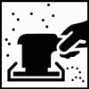 Поверхность перед нанесением обработать абразивом Р80-Р120, периферийные участки обработать Р150-Р220.Поверхность перед нанесением обработать абразивом Р80-Р120, периферийные участки обработать Р150-Р220. Очистка поверхности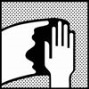 Подготовленную поверхность обработать  очистителем силикона SOLID PROFESSIONAL SILICON CLEANER Подготовленную поверхность обработать  очистителем силикона SOLID PROFESSIONAL SILICON CLEANER  Пропорции смешивания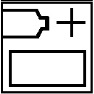 MULTI PROTECTOR Отвердитель для полиэфирной шпатлевки100%2-5%Перемешивание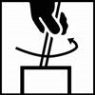 Компоненты перемешать до получения однородной смеси.Компоненты перемешать до получения однородной смеси. Время нанесения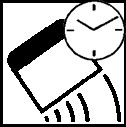 Наносить шпателем. Время нанесения после смешивания с отвердителем – около 4-8 минут при 20⁰С.Наносить шпателем. Время нанесения после смешивания с отвердителем – около 4-8 минут при 20⁰С. Сушка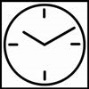 До 20 минут при 20⁰СТемпература ниже 20⁰С значительно увеличивает время отверждения.До 20 минут при 20⁰СТемпература ниже 20⁰С значительно увеличивает время отверждения.ИК сушка короткие волны 60⁰С на поверхности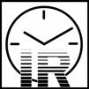 5-10 минут5-10 минутШлифование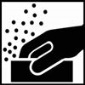 Сухое шлифование Р80-Р220Сухое шлифование Р80-Р220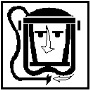 Техника безопасностиВо время работы с полиэфирными шпатлевками  необходимо использовать исправные средства индивидуальной защиты. Следует защищать глаза и дыхательные пути.Помещения должны хорошо проветриваться.Инструмент следует очищать сразу же после окончания работы.Во время работы с полиэфирными шпатлевками  необходимо использовать исправные средства индивидуальной защиты. Следует защищать глаза и дыхательные пути.Помещения должны хорошо проветриваться.Инструмент следует очищать сразу же после окончания работы.Примечания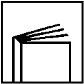 Запрещено превышать рекомендуемые пропорции отвердителя!Минимальная температура при которой можно наносиь продукт 10⁰СПосле каждого использования контейнеры с материалом необходимо плотно закрыть. Отвердитель беречь от перегревания.Запрещено превышать рекомендуемые пропорции отвердителя!Минимальная температура при которой можно наносиь продукт 10⁰СПосле каждого использования контейнеры с материалом необходимо плотно закрыть. Отвердитель беречь от перегревания.